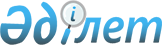 "Қазақстан Республикасының Бірыңғай бюджеттік сыныптамасының кейбір мәселелері туралы" Қазақстан Республикасы Қаржы министрінің 2014 жылғы 18 қыркүйектегі № 403 бұйрығына өзгеріс пен толықтырулар енгізу туралыҚазақстан Республикасы Премьер-Министрінің орынбасары - Қаржы министрінің 2022 жылғы 26 мамырдағы № 531 бұйрығы
      ЗҚАИ-ның ескертпесі!
      Бұйрық 01.06.2022 бастап қолданысқа енгізіледі.
      БҰЙЫРАМЫН:
      1. "Қазақстан Республикасының Бірыңғай бюджеттік сыныптамасының кейбір мәселелері туралы" Қазақстан Республикасы Қаржы министрінің 2014 жылғы 18 қыркүйектегі № 403 (Нормативтік құқықтық актілерді мемлекеттік тіркеу тізілімінде № 9756 болып тіркелген) бұйрығына мынадай өзгеріс пен толықтырулар енгізілсін: 
      көрсетілген бұйрықпен бекітілген Қазақстан Республикасының Бірыңғай бюджеттік сыныптамасында:
      бюджет шығыстарының функционалдық сыныптамасында:
      01 "Жалпы сипаттағы мемлекеттiк көрсетілетін қызметтер" функционалдық тобында:
      2 "Қаржылық қызмет" функционалдық кіші тобында: 
      356 "Республикалық маңызы бар қаланың, астананың қаржы басқармасы" бюджеттік бағдарламалар әкімшісі бойынша:
      "001 Жергілікті бюджетті атқару және коммуналдық меншікті басқару саласындағы мемлекеттік саясатты іске асыру жөніндегі қызметтер" бюджеттік бағдарламасының атауы мынадай редакцияда жазылсын: 
      "001 Жергілікті бюджетті жоспарлау, атқару және коммуналдық меншікті басқару саласындағы мемлекеттік саясатты іске асыру жөніндегі қызметтер";
      мынадай мазмұндағы 055 бюджеттік кіші бағдарламасымен толықтырылсын:
      "055 Қазақстан Республикасының Ұлттық қорынан берілетін кепілдендірілген трансферт есебінен";
      5 "Жоспарлау және статистикалық қызмет" функционалдық кіші тобында: 
      мынадай мазмұндағы 001 бюджеттік бағдарламалары мен 011, 015 және 055 бюджеттік кіші бағдарламалары бар 510 бюджеттік бағдарламалар әкімшісімен толықтырылсын:
      "510 Республикалық маңызы бар қаланың, астананың экономика басқармасы
      001 Жергілікті деңгейде экономикалық саясат саласындағы мемлекеттік саясатты іске асыру жөніндегі қызметтер
      011 Республикалық бюджеттен берілетін трансферттер есебiнен
      015 Жергілікті бюджет қаражаты есебінен
      055 Қазақстан Республикасының Ұлттық қорынан берілетін кепілдендірілген трансферт есебінен";
      мынадай мазмұндағы 002, 004, 032 және 061 бюджеттік бағдарламалары мен 011 және 015 бюджеттік кіші бағдарламалары толықтырылсын:
      "002 Ақпараттық жүйелер құру
      011 Республикалық бюджеттен берілетін трансферттер есебiнен
      015 Жергілікті бюджет қаражаты есебінен
      004 Мемлекеттік органның күрделі шығыстары
      011 Республикалық бюджеттен берілетін трансферттер есебiнен
      015 Жергілікті бюджет қаражаты есебінен
      032 Ведомстволық бағыныстағы мемлекеттік мекемелер мен ұйымдардың күрделі шығыстары
      011 Республикалық бюджеттен берілетін трансферттер есебiнен
      015 Жергілікті бюджет қаражаты есебінен
      061 Бюджеттік инвестициялар және мемлекеттік-жекешелік әріптестік, оның ішінде концессия мәселелері жөніндегі құжаттаманы сараптау және бағалау
      011 Республикалық бюджеттен берілетін трансферттер есебiнен
      015 Жергілікті бюджет қаражаты есебінен";
      мынадай мазмұндағы 100, 106, 107, 108, 109, 115, 118, 123, 124, 139, 165, 166 және167 бюджеттік бағдарламаларымен толықтырылсын: 
      "100 Қазақстан Республикасы Үкіметінің төтенше резерві есебінен іс-шаралар өткізу
      106 Әлеуметтік, табиғи және техногендік сипаттағы төтенше жағдайларды жою үшін жергілікті атқарушы органның төтенше резерві есебінен іс-шаралар өткізу
      107 Жергілікті атқарушы органның шұғыл шығындарға арналған резервінің есебінен іс-шаралар өткізу
      108 Бюджеттік инвестициялық жобалардың техникалық-экономикалық негіздемелерін және мемлекеттік-жекешелік әріптестік жобалардың, оның ішінде концессиялық жобалардың конкурстық құжаттамаларын әзірлеу немесе түзету, сондай-ақ қажетті сараптамаларын жүргізу, мемлекеттік-жекешелік әріптестік жобаларды, оның ішінде концессиялық жобаларды консультациялық сүйемелдеу
      109 Қазақстан Республикасы Үкіметінің шұғыл шығындарға арналған резервінің есебінен ағымды іс-шаралар өткізу
      115 Жергілікті атқарушы органы резервінің қаражаты есебінен соттардың шешімдері бойынша жергілікті атқарушы органдардың міндеттемелерін орындау
      118 Қазақстан Республикасы Үкіметінің табиғи және техногендік сипаттағы төтенше жағдайларды жою кезінде халықтың тіршілігін қамтамасыз етуге арналған резервінің есебінен іс-шаралар өткізу
      123 Облыстық, республикалық маңызы бар қалалардың, астананың бюджеттерінен берілетін нысаналы трансферттердің есебінен әлеуметтік, табиғи және техногендік сипаттағы төтенше жағдайлардың салдарын жою, әкiмшiлiк-аумақтық бiрлiктiң саяси, экономикалық және әлеуметтiк тұрақтылығына, адамдардың өмiрi мен денсаулығына қауіп төндiретiн жалпы республикалық немесе халықаралық маңызы бар жағдайларды жою бойынша ағымдағы шығыстарға іс-шаралар өткізу
      124 Облыстық, республикалық маңызы бар қалалардың, астананың бюджеттерінен берілетін нысаналы трансферттердің есебінен әлеуметтік, табиғи және техногендік сипаттағы төтенше жағдайлардың салдарын жою, әкiмшiлiк-аумақтық бiрлiктiң саяси, экономикалық және әлеуметтiк тұрақтылығына, адамдардың өмiрi мен денсаулығына қауіп төндiретiн жалпы республикалық немесе халықаралық маңызы бар жағдайларды жою бойынша даму шығыстарына іс-шаралар өткізу
      139 Қазақстан Республикасы Үкіметінің шұғыл шығындарға арналған резервінің есебінен дамуға бағытталған іс-шаралар өткізу
      165 Қазақстан Республикасы Президентінің бастамаларына арналған резервінің есебінен ағымды іс-шаралар өткізу
      166 Қазақстан Республикасы Президентінің бастамаларына арналған резервінің есебінен заңды тұлғалардың жарғылық капиталын қалыптастыру немесе ұлғайту
      167 Қазақстан Республикасы Президентінің бастамаларына арналған резервінің есебінен бюджеттік инвестициялық жобаларды іске асыру";
      02 "Қорғаныс" функционалдық тобында:
      1 "Әскери мұқтаждар" функционалдық кіші тобында:
      мынадай мазмұндағы 010 және 011 бюджеттік бағдарламалары мен 011, 015, және 043 бюджеттік кіші бағдарламалары бар 511 бюджеттік бағдарламалар әкімшісімен толықтырылсын:
      "511 Республикалық маңызы бар қаланың, астананың коммуналдық инфрақұрылымды дамыту басқармасы
      010 Жалпыға бірдей әскери міндетті атқару шеңберіндегі іс-шаралар
      011 Республикалық бюджеттен берілетін трансферттер есебiнен
      015 Жергілікті бюджет қаражаты есебінен
      043 Республикалық бюджеттен қорғанысқа берілетін субвенциялар есебінен
      011 Аумақтық қорғанысты даярлау және республикалық маңызы бар қаланың, астананың аумақтық қорғаныс
      011 Республикалық бюджеттен берілетін трансферттер есебiнен
      015 Жергілікті бюджет қаражаты есебінен
      043 Республикалық бюджеттен қорғанысқа берілетін субвенциялар есебінен";
      2 "Төтенше жағдайлар жөнiндегi жұмыстарды ұйымдастыру" функционалдық кіші тобында:
      373 "Республикалық маңызы бар қаланың, астананың құрылыс басқармасы" бюджеттік бағдарламалар әкімшісі бойынша:
      030 "Жұмылдыру дайындығы және төтенше жағдайлар объектілерін дамыту" бюджеттік бағдарламасы бойынша:
      мынадай мазмұндағы 005 кіші бағдарламасымен толықтырылсын: 
      "005 Ішкі қарыздар есебінен";
      мынадай мазмұндағы 014 бюджеттік бағдарламасы мен 011 және 015 бюджеттік кіші бағдарламалары бар 511 бюджеттік бағдарламалар әкімшісімен толықтырылсын: 
      "511 Республикалық маңызы бар қаланың, астананың коммуналдық инфрақұрылымды дамыту басқармасы
      014 Республикалық маңызы бар қалалар, астана ауқымындағы төтенше жағдайлардың алдын-алу және оларды жою 
      011 Республикалық бюджеттен берілетін трансферттер есебiнен
      015 Жергілікті бюджет қаражаты есебінен";
      03 "Қоғамдық тәртіп, қауіпсіздік, құқықтық, сот, қылмыстық-атқару қызметі" функционалдық тобында:
      1 "Құқық қорғау қызметi" функционалдық кіші тобында:
      373 "Республикалық маңызы бар қаланың, астананың құрылыс басқармасы" бюджеттік бағдарламалар әкімшісі бойынша:
      004 "Ішкі істер органдарының объектілерін дамыту" бюджеттік бағдарламасы бойынша:
      мынадай мазмұндағы 011 кіші бағдарламасымен толықтырылсын: 
      "011 Республикалық бюджеттен берілетін трансферттер есебiнен";
      021 "Қоғамдық тәртіп және қауіпсіздік объектілерін салу" бюджеттік бағдарламасы бойынша:
      мынадай мазмұндағы 005 кіші бағдарламасымен толықтырылсын: 
      "005 Ішкі қарыздар есебінен";
      6 "Қылмыстық-атқару жүйесі" функционалдық кіші тобында:
      мынадай мазмұндағы 039 бюджеттік бағдарламасы мен 011 және 015 бюджеттік кіші бағдарламалары бар 355 бюджеттік бағдарламалар әкімшісімен толықтырылсын: 
      "355 Республикалық маңызы бар қаланың, астананың жұмыспен қамту және әлеуметтік бағдарламалар басқармасы
      039 Қылмыстық жазасын өтеген адамдарды әлеуметтік бейімдеу мен оңалтуды ұйымдастыру және жүзеге асыру
      011 Республикалық бюджеттен берілетін трансферттер есебiнен
      015 Жергілікті бюджет қаражаты есебінен";
      04 "Бiлiм беру" функционалдық тобында:
      1 "Мектепке дейiнгi тәрбие және оқыту" функционалдық кіші тобында:
      373 "Республикалық маңызы бар қаланың, астананың құрылыс басқармасы" бюджеттік бағдарламалар әкімшісі бойынша:
      006 "Алматы қаласында мектепке дейінгі ұйымдарды сейсмикалық күшейту" бюджеттік бағдарламасы бойынша:
      мынадай мазмұндағы 005 кіші бағдарламасымен толықтырылсын: 
      "005 Ішкі қарыздар есебінен";
      2 "Бастауыш, негізгі орта және жалпы орта білім беру" функционалдық кіші тобында:
      373 "Республикалық маңызы бар қаланың, астананың құрылыс басқармасы" бюджеттік бағдарламалар әкімшісі бойынша:
      027 "Алматы қаласында орта білім беру объектілерін сейсмикалық күшейту" бюджеттік бағдарламасы бойынша:
      мынадай мазмұндағы 005 кіші бағдарламасымен толықтырылсын: 
      "005 Ішкі қарыздар есебінен";
      6 "Жоғары және жоғары оқу орнынан кейін бiлiм беру" функционалдық кіші тобында:
      мынадай мазмұндағы 057 бюджеттік бағдарламасымен 011 және 015 бюджеттік кіші бағдарламалары бар 339 бюджеттік бағдарламалар әкімшісімен толықтырылсын: 
      "339 Республикалық маңызы бар қаланың, астананың қоғамдық денсаулық сақтау басқармасы
      057 Жоғары, жоғары оқу орнынан кейінгі білімі бар мамандар даярлау және білім алушыларға әлеуметтік қолдау көрсету
      011 Республикалық бюджеттен берілетін трансферттер есебiнен
      015 Жергілікті бюджет қаражаты есебінен";
      9 "Бiлiм беру саласындағы өзге де қызметтер" функционалдық кіші тобында:
      мынадай мазмұндағы 034 бюджеттік бағдарламасы мен 011 және 015 бюджеттік кіші бағдарламалары бар 339 бюджеттік бағдарламалар әкімшісімен толықтырылсын: 
      "339 Республикалық маңызы бар қаланың, астананың қоғамдық денсаулық сақтау басқармасы
      034 Қоғамдық денсаулық жүйесіндегі мемлекеттік білім беру ұйымдарының күрделі шығыстары
      011 Республикалық бюджеттен берілетін трансферттер есебiнен
      015 Жергілікті бюджет қаражаты есебінен";
      05 "Денсаулық сақтау" функционалдық тобында:
      2 "Халықтың денсаулығын қорғау" функционалдық кіші тобында:
      373 "Республикалық маңызы бар қаланың, астананың құрылыс басқармасы" бюджеттік бағдарламалар әкімшісі бойынша:
      009 "Алматы қаласында денсаулық сақтау объектілерін сейсмикалық күшейту" бюджеттік бағдарламасы бойынша:
      мынадай мазмұндағы 005 кіші бағдарламасымен толықтырылсын: 
      "005 Ішкі қарыздар есебінен";
      038 "Деңсаулық сақтау объектілерін салу және реконструкциялау" бюджеттік бағдарламасы бойынша:
      мынадай мазмұндағы 005 кіші бағдарламасымен толықтырылсын: 
      "005 Ішкі қарыздар есебінен";
      9 "Денсаулық сақтау саласындағы өзге де қызметтер" функционалдық кіші тобында:
      339 "Республикалық маңызы бар қаланың, астананың қоғамдық денсаулық сақтау басқармасы" бюджеттік бағдарламалар әкімшісі бойынша:
      001 "Жергілікті деңгейде денсаулық сақтау саласындағы мемлекеттік саясатты іске асыру жөніндегі қызметтер" бюджеттік бағдарламасы бойынша:
      мынадай мазмұндағы 055 бюджеттік кіші бағдарламасымен толықтырылсын: 
      "055 Қазақстан Республикасының Ұлттық қорынан берілетін кепілдендірілген трансферт есебінен";
      мынадай мазмұндағы 002 бюджеттік бағдарламасы мен 011 және 015 бюджеттік кіші бағдарламаларымен толықтырылсын: 
      "002 Ақпараттық жүйелер құру
      011 Республикалық бюджеттен берілетін трансферттер есебiнен
      015 Жергілікті бюджет қаражаты есебінен";
      06 "Әлеуметтiк көмек және әлеуметтiк қамсыздандыру" функционалдық тобында:
      1 "Әлеуметтiк қамсыздандыру" функционалдық кіші тобында:
      мынадай мазмұндағы 006 бюджеттік бағдарламасы мен 011, 015, және 032 бюджеттік кіші бағдарламалары бар 355 бюджеттік бағдарламалар әкімшісімен толықтырылсын: 
      "355 Республикалық маңызы бар қаланың, астананың жұмыспен қамту және әлеуметтік бағдарламалар басқармасы
      006 Мемлекеттік атаулы әлеуметтік көмек
      011 Республикалық бюджеттен берілетін трансферттер есебiнен
      015 Жергілікті бюджет қаражаты есебінен
      032 Қазақстан Республикасының Ұлттық қорынан берілетін нысаналы трансферт есебінен";
      мынадай мазмұндағы 014 бюджеттік бағдарламасы мен 011, 015, 032 және 055 бюджеттік кіші бағдарламаларымен толықтырылсын: 
      "014 Жалпы үлгідегі медициналық-әлеуметтік мекемелерде (ұйымдарда), арнаулы әлеуметтік қызметтер көрсету орталықтарында, әлеуметтік қызмет көрсету орталықтарында қарттар мен мүгедектерге арнаулы әлеуметтік қызметтер көрсету
      011 Республикалық бюджеттен берілетін трансферттер есебiнен
      015 Жергілікті бюджет қаражаты есебінен
      032 Қазақстан Республикасының Ұлттық қорынан берілетін нысаналы трансферт есебінен
      055 Қазақстан Республикасының Ұлттық қорынан берілетін кепілдендірілген трансферт есебінен";
      мынадай мазмұндағы 017 бюджеттік бағдарламасы мен 011 және 015 бюджеттік кіші бағдарламаларымен толықтырылсын:
      "017 Тірек-қозғалу аппаратының қызметі бұзылған балаларға арналған мемлекеттік медициналық-әлеуметтік мекемелерде (ұйымдарда), арнаулы әлеуметтік қызметтер көрсету орталықтарында, әлеуметтік қызмет көрсету орталықтарында мүгедек балалар үшін арнаулы әлеуметтік қызметтер көрсету
      011 Республикалық бюджеттен берілетін трансферттер есебiнен
      015 Жергілікті бюджет қаражаты есебінен";
      мынадай мазмұндағы 020, 021 және 022 бюджеттік бағдарламалары мен 011, 015, 032 және 055 бюджеттік кіші бағдарламаларымен толықтырылсын:
      "020 Психоневрологиялық медициналық-әлеуметтік мекемелерде (ұйымдарда), арнаулы әлеуметтік қызметтер көрсету орталықтарында, әлеуметтік қызмет көрсету орталықтарында психоневрологиялық аурулармен ауыратын мүгедектер үшін арнаулы әлеуметтік қызметтер көрсету
      011 Республикалық бюджеттен берілетін трансферттер есебiнен
      015 Жергілікті бюджет қаражаты есебінен
      032 Қазақстан Республикасының Ұлттық қорынан берілетін нысаналы трансферт есебінен
      055 Қазақстан Республикасының Ұлттық қорынан берілетін кепілдендірілген трансферт есебінен
      021 Оңалту орталықтарында қарттарға, мүгедектерге, оның ішінде мүгедек балаларға арнаулы әлеуметтік қызметтер көрсету
      011 Республикалық бюджеттен берілетін трансферттер есебiнен
      015 Жергілікті бюджет қаражаты есебінен
      032 Қазақстан Республикасының Ұлттық қорынан берілетін нысаналы трансферт есебінен
      055 Қазақстан Республикасының Ұлттық қорынан берілетін кепілдендірілген трансферт есебінен
      022 Балалар психоневрологиялық медициналық-әлеуметтік мекемелерінде (ұйымдарда), арнаулы әлеуметтік қызметтер көрсету орталықтарында, әлеуметтік қызметтер көрсету орталықтарында психоневрологиялық патологиялары бар мүгедек балалар үшін арнаулы әлеуметтік қызметтер көрсету
      011 Республикалық бюджеттен берілетін трансферттер есебiнен
      015 Жергілікті бюджет қаражаты есебінен
      032 Қазақстан Республикасының Ұлттық қорынан берілетін нысаналы трансферт есебінен
      055 Қазақстан Республикасының Ұлттық қорынан берілетін кепілдендірілген трансферт есебінен";
      мынадай мазмұндағы 057 бюджеттік бағдарламасы мен 011 және 015 бюджеттік кіші бағдарламаларымен толықтырылсын: 
      "057 Атаулы мемлекеттік әлеуметтік көмек алушылар болып табылатын жеке тұлғаларды телевизиялық абоненттiк жалғамалармен қамтамасыз ету
      011 Республикалық бюджеттен берілетін трансферттер есебiнен
      015 Жергілікті бюджет қаражаты есебінен";
      2 "Әлеуметтiк көмек" функционалдық кіші тобында:
      мынадай мазмұндағы 003 бюджеттік бағдарламасы мен 011, 032, 055, 100, 101 және 102 бюджеттік кіші бағдарламалары бар 355 бюджеттік бағдарламалар әкімшісімен толықтырылсын: 
      "355 Республикалық маңызы бар қаланың, астананың жұмыспен қамту және әлеуметтік бағдарламалар басқармасы
      003 Жұмыспен қамту бағдарламасы
      011 Республикалық бюджеттен берілетін трансферттер есебiнен
      032 Қазақстан Республикасы Ұлттық қорынан бөлінетін нысаналы трансферт есебінен
      055 Қазақстан Республикасының Ұлттық қорынан берілетін кепілдендірілген трансферт есебінен
      100 Қоғамдық жұмыстар
      101 Жұмыссыздарды кәсіптік даярлау және қайта даярлау
      102 Халықты жұмыспен қамту саласында азаматтарды әлеуметтік қорғау жөніндегі қосымша шаралар";
      мынадай мазмұндағы 004, 007 және 008 бюджеттік бағдарламалары мен 011 және 015 бюджеттік кіші бағдарламаларымен толықтырылсын:
      "004 Қайтыс болған Совет Одағының Батырларын, "Халық қаһармандарын", Социалистік Еңбек ерлерін, Даңқ Орденінің үш дәрежесімен және "Отан" орденімен марапатталған соғыс ардагерлері мен мүгедектерін жерлеу рәсімдері бойынша қызмет көрсету
      011 Республикалық бюджеттен берілетін трансферттер есебiнен
      015 Жергілікті бюджет қаражаты есебінен
      007 Тұрғын үйге көмек көрсету
      011 Республикалық бюджеттен берілетін трансферттер есебiнен
      015 Жергілікті бюджет қаражаты есебінен
      008 Жергілікті өкілді органдардың шешімі бойынша азаматтардың жекелеген санаттарына әлеуметтік көмек
      011 Республикалық бюджеттен берілетін трансферттер есебiнен
      015 Жергілікті бюджет қаражаты есебінен";
      мынадай мазмұндағы 009 бюджеттік бағдарламасы мен 011, 101, 102, 103, 104, 105 және 106 бюджеттік кіші бағдарламаларымен толықтырылсын:
      "009 Мүгедектерді әлеуметтік қолдау
      011 Республикалық бюджеттен берілетін трансферттер есебiнен
      101 Мұқтаж мүгедектерге әлеуметтік көмектің қосымша түрлері
      102 Мүгедектерді оңалтудың жеке бағдарламасына сәйкес мүгедектердің және мүгедек балалардың санаторлық-курорттық емделуін қамтамасыз ету
      103 Мүгедектерді оңалтудың жеке бағдарламасына сәйкес мүгедектердің техникалық көмекші (орын толтырушы) құралдарымен және (немесе) арнаулы жүріп-тұру құралдарымен қамтамасыз ету
      104 Үйден тәрбиеленіп оқытылатын мүгедек балаларды материалдық қамтамасыз ету
      105 Мүгедектер мен ардагерлерді оңалту
      106 Мүгедектерді оңалтудың жеке бағдарламасына сәйкес мүгедектердің техникалық көмекші (орын толтырушы) құралдармен және (немесе) арнаулы жүріп-тұру құралдармен қамтамасыз ету";
      мынадай мазмұндағы 010 бюджеттік бағдарламасы мен 011, 015 және 100 бюджеттік кіші бағдарламаларымен толықтырылсын:
      "010 Ішкі әскерлер мен мерзімді қызметтегі әскери қызметшілерді әлеуметтік қолдау
      011 Республикалық бюджеттен берілетін трансферттер есебiнен
      015 Жергілікті бюджет қаражаты есебінен
      100 Қалалық, қалааралық және жергілікті бағыттардағы қоғамдық көліктің барлық түрлеріне (таксиден басқасына) жүруге жеңілдіктер";
      мынадай мазмұндағы 011 бюджеттік бағдарламасы мен 011, 100 және 101 бюджеттік кіші бағдарламаларымен толықтырылсын:
      "011 1999 жылдың 26 шілдесінде "Отан", "Даңқ" ордендерімен марапатталған, "Халық Қаһарманы" жоғары атағын және республиканың құрметті атақтарын алған азаматтарды әлеуметтік қолдау
      011 Республикалық бюджеттен берілетін трансферттер есебiнен
      100 Қалалық, қалааралық және жергілікті бағыттардағы қоғамдық көліктің барлық түрлеріне (таксиден басқасына) жүруге жеңілдіктер
      101 Тұрғын үй-коммуналдық шығындар бойынша жеңілдіктер";
      мынадай мазмұндағы 015 бюджеттік бағдарламасы мен 011 және 015 бюджеттік кіші бағдарламаларымен толықтырылсын:
      "015 Оңалтудың жеке бағдарламасына сәйкес мұқтаж мүгедектердi мiндеттi гигиеналық құралдармен қамтамасыз ету, қозғалуға қиындығы бар бірінші топтағы мүгедектерге жеке көмекшінің және есту бойынша мүгедектерге қолмен көрсететiн тіл маманының қызметтерін ұсыну
      011 Республикалық бюджеттен берілетін трансферттер есебiнен
      015 Жергілікті бюджет қаражаты есебінен";
      мынадай мазмұндағы 016, 018 және 030 бюджеттік бағдарламалары мен 011, 015, 032 және 055 бюджеттік кіші бағдарламаларымен толықтырылсын:
      "016 Белгілі бір тұрғылықты жері жоқ адамдарды әлеуметтік бейімдеу
      011 Республикалық бюджеттен берілетін трансферттер есебiнен
      015 Жергілікті бюджет қаражаты есебінен
      032 Қазақстан Республикасының Ұлттық қорынан берілетін нысаналы трансферт есебінен
      055 Қазақстан Республикасының Ұлттық қорынан берілетін кепілдендірілген трансферт есебінен
      018 Мұқтаж азаматтарға үйде әлеуметтiк көмек көрсету
      011 Республикалық бюджеттен берілетін трансферттер есебiнен
      015 Жергілікті бюджет қаражаты есебінен
      032 Қазақстан Республикасының Ұлттық қорынан берілетін нысаналы трансферт есебінен
      055 Қазақстан Республикасының Ұлттық қорынан берілетін кепілдендірілген трансферт есебінен
      030 Жұмыспен қамту орталықтарын қамтамасыз ету
      011 Республикалық бюджеттен берілетін трансферттер есебiнен
      015 Жергілікті бюджет қаражаты есебінен
      032 Қазақстан Республикасының Ұлттық қорынан берілетін нысаналы трансферт есебінен
      055 Қазақстан Республикасының Ұлттық қорынан берілетін кепілдендірілген трансферт есебінен";
      9 "Әлеуметтiк көмек және әлеуметтiк қамтамасыз ету салаларындағы өзге де қызметтер" функционалдық кіші тобында:
      мынадай мазмұндағы 001 бюджеттік бағдарламасы мен 011, 015 және 055 бюджеттік кіші бағдарламалары бар 355 бюджеттік бағдарламалар әкімшісімен толықтырылсын: 
      "355 Республикалық маңызы бар қаланың, астананың жұмыспен қамту және әлеуметтік бағдарламалар басқармасы
      001 Жергілікті деңгейде халықты жұмыспен қамтуды қамтамасыз ету және әлеуметтік бағдарламалар саласындағы мемлекеттік саясатты іске асыру жөніндегі қызметтер
      011 Республикалық бюджеттен берілетін трансферттер есебiнен
      015 Жергілікті бюджет қаражаты есебінен
      055 Қазақстан Республикасының Ұлттық қорынан берілетін кепілдендірілген трансферт есебінен";
      мынадай мазмұндағы 002, 013, 019 және 026 бюджеттік бағдарламалары мен 011 және 015 бюджеттік кіші бағдарламаларымен толықтырылсын: 
      "002 Ақпараттық жүйелер құру
      011 Республикалық бюджеттен берілетін трансферттер есебiнен
      015 Жергілікті бюджет қаражаты есебінен 
      013 Жәрдемақыларды және басқа да әлеуметтік төлемдерді есептеу, төлеу мен жеткізу бойынша қызметтерге ақы төлеу
      011 Республикалық бюджеттен берілетін трансферттер есебiнен
      015 Жергілікті бюджет қаражаты есебінен
      019 Үкіметтік емес ұйымдарда мемлекеттік әлеуметтік тапсырысты орналастыру
      011 Республикалық бюджеттен берілетін трансферттер есебiнен
      015 Жергілікті бюджет қаражаты есебінен
      026 Мемлекеттік органның күрделі шығыстары
      011 Республикалық бюджеттен берілетін трансферттер есебiнен
      015 Жергілікті бюджет қаражаты есебінен";
      мынадай мазмұндағы 028 бюджеттік бағдарламасы мен 011, 015, 032 және 055 бюджеттік кіші бағдарламаларымен толықтырылсын: 
      "028 Күш көрсету немесе күш көрсету қауіпі салдарынан қиын жағдайларға тап болған тәуекелдер тобындағы адамдарға қызметтер
      011 Республикалық бюджеттен берілетін трансферттер есебiнен
      015 Жергілікті бюджет қаражаты есебінен
      032 Қазақстан Республикасының Ұлттық қорынан берілетін нысаналы трансферт есебінен
      055 Қазақстан Республикасының Ұлттық қорынан берілетін кепілдендірілген трансферт есебінен";
      мынадай мазмұндағы 044, 045, 053 және 067 бюджеттік бағдарламалары мен 011 және 015 бюджеттік кіші бағдарламаларымен толықтырылсын: 
      "044 Жергілікті деңгейде көші-қон іс-шараларын іске асыру
      011 Республикалық бюджеттен берілетін трансферттер есебiнен
      015 Жергілікті бюджет қаражаты есебінен
      045 Қазақстан Республикасында мүгедектердің құқықтарын қамтамасыз етуге және өмір сүру сапасын жақсарту
      011 Республикалық бюджеттен берілетін трансферттер есебiнен
      015 Жергілікті бюджет қаражаты есебінен
      053 Кохлеарлық импланттарға дәлдеп сөйлеу процессорларын ауыстыру және келтіру бойынша қызмет көрсету
      011 Республикалық бюджеттен берілетін трансферттер есебiнен
      015 Жергілікті бюджет қаражаты есебінен
      067 Ведомстволық бағыныстағы мемлекеттік мекемелер мен ұйымдардың күрделі шығыстары
      011 Республикалық бюджеттен берілетін трансферттер есебiнен
      015 Жергілікті бюджет қаражаты есебінен";
      мынадай мазмұндағы 068, 070, 072 100, 106, 107, 108, 109, 115, 118, 123, 124, 139, 165, 166 және 167 бюджеттік бағдарламалары мен толықтырылсын: 
      "068 Әлеуметтік көмек ретінде тұрғын үй сертификаттарын беру
      070 Әлеуметтік қолдау ретінде тұрғын үй сертификаттарын беру үшін бюджеттік кредиттер
      072 Сенім білдірілген агенттің тұрғын үй сертификаттарын беру бойынша (бюджеттік кредит түріндегі әлеуметтік қолдау) қызметтеріне ақы төлеу
      100 Қазақстан Республикасы Үкіметінің төтенше резерві есебінен іс-шаралар өткізу
      106 Әлеуметтік, табиғи және техногендік сипаттағы төтенше жағдайларды жою үшін жергілікті атқарушы органның төтенше резерві есебінен іс-шаралар өткізу
      107 Жергілікті атқарушы органның шұғыл шығындарға арналған резервінің есебінен іс-шаралар өткізу
      108 Бюджеттік инвестициялық жобалардың техникалық-экономикалық негіздемелерін және мемлекеттік-жекешелік әріптестік жобалардың, оның ішінде концессиялық жобалардың конкурстық құжаттамаларын әзірлеу немесе түзету, сондай-ақ қажетті сараптамаларын жүргізу, мемлекеттік-жекешелік әріптестік жобаларды, оның ішінде концессиялық жобаларды консультациялық сүйемелдеу
      109 Қазақстан Республикасы Үкіметінің шұғыл шығындарға арналған резервінің есебінен ағымды іс-шаралар өткізу
      115 Жергілікті атқарушы органы резервінің қаражаты есебінен соттардың шешімдері бойынша жергілікті атқарушы органдардың міндеттемелерін орындау
      118 Қазақстан Республикасы Үкіметінің табиғи және техногендік сипаттағы төтенше жағдайларды жою кезінде халықтың тіршілігін қамтамасыз етуге арналған резервінің есебінен іс-шаралар өткізу
      123 Облыстық, республикалық маңызы бар қалалардың, астананың бюджеттерінен берілетін нысаналы трансферттердің есебінен әлеуметтік, табиғи және техногендік сипаттағы төтенше жағдайлардың салдарын жою, әкiмшiлiк-аумақтық бiрлiктiң саяси, экономикалық және әлеуметтiк тұрақтылығына, адамдардың өмiрi мен денсаулығына қауіп төндiретiн жалпы республикалық немесе халықаралық маңызы бар жағдайларды жою бойынша ағымдағы шығыстарға іс-шаралар өткізу
      124 Облыстық, республикалық маңызы бар қалалардың, астананың бюджеттерінен берілетін нысаналы трансферттердің есебінен әлеуметтік, табиғи және техногендік сипаттағы төтенше жағдайлардың салдарын жою, әкiмшiлiк-аумақтық бiрлiктiң саяси, экономикалық және әлеуметтiк тұрақтылығына, адамдардың өмiрi мен денсаулығына қауіп төндiретiн жалпы республикалық немесе халықаралық маңызы бар жағдайларды жою бойынша даму шығыстарына іс-шаралар өткізу
      139 Қазақстан Республикасы Үкіметінің шұғыл шығындарға арналған резервінің есебінен дамуға бағытталған іс-шаралар өткізу
      165 Қазақстан Республикасы Президентінің бастамаларына арналған резервінің есебінен ағымды іс-шаралар өткізу
      166 Қазақстан Республикасы Президентінің бастамаларына арналған резервінің есебінен заңды тұлғалардың жарғылық капиталын қалыптастыру немесе ұлғайту
      167 Қазақстан Республикасы Президентінің бастамаларына арналған резервінің есебінен бюджеттік инвестициялық жобаларды іске асыру";
      мынадай мазмұндағы 001, 002, 003, 004 және 032 бюджеттік бағдарламалары мен 011 және 015 бюджеттік кіші бағдарламалары бар 370 бюджеттік бағдарламалар әкімшісімен толықтырылсын: 
      "370 Республикалық маңызы бар қаланың, астананың еңбек инспекциясы басқармасы
      001 Жергілікті деңгейде еңбек қатынастарын реттеу саласындағы мемлекеттік саясатты іске асыру жөніндегі қызметтер
      011 Республикалық бюджеттен берілетін трансферттер есебiнен
      015 Жергілікті бюджет қаражаты есебінен
      002 Ақпараттық жүйелер құру
      011 Республикалық бюджеттен берілетін трансферттер есебiнен
      015 Жергілікті бюджет қаражаты есебінен
      003 Мемлекеттік органның күрделі шығыстары
      011 Республикалық бюджеттен берілетін трансферттер есебiнен
      015 Жергілікті бюджет қаражаты есебінен
      004 Жергілікті деңгейде көші-қон іс-шараларын іске асыру
      011 Республикалық бюджеттен берілетін трансферттер есебiнен
      015 Жергілікті бюджет қаражаты есебінен
      032 Ведомстволық бағыныстағы мемлекеттік мекемелер мен ұйымдардың күрделі шығыстары
      011 Республикалық бюджеттен берілетін трансферттер есебiнен
      015 Жергілікті бюджет қаражаты есебінен";
      мынадай мазмұндағы 100, 106, 107, 108, 109, 115, 118, 123, 124, 139, 165, 166 және 167 бюджеттік бағдарламаларымен толықтырылсын: 
      "100 Қазақстан Республикасы Үкіметінің төтенше резерві есебінен іс-шаралар өткізу
      106 Әлеуметтік, табиғи және техногендік сипаттағы төтенше жағдайларды жою үшін жергілікті атқарушы органның төтенше резерві есебінен іс-шаралар өткізу
      107 Жергілікті атқарушы органның шұғыл шығындарға арналған резервінің есебінен іс-шаралар өткізу
      108 Бюджеттік инвестициялық жобалардың техникалық-экономикалық негіздемелерін және мемлекеттік-жекешелік әріптестік жобалардың, оның ішінде концессиялық жобалардың конкурстық құжаттамаларын әзірлеу немесе түзету, сондай-ақ қажетті сараптамаларын жүргізу, мемлекеттік-жекешелік әріптестік жобаларды, оның ішінде концессиялық жобаларды консультациялық сүйемелдеу
      109 Қазақстан Республикасы Үкіметінің шұғыл шығындарға арналған резервінің есебінен ағымды іс-шаралар өткізу
      115 Жергілікті атқарушы органы резервінің қаражаты есебінен соттардың шешімдері бойынша жергілікті атқарушы органдардың міндеттемелерін орындау
      118 Қазақстан Республикасы Үкіметінің табиғи және техногендік сипаттағы төтенше жағдайларды жою кезінде халықтың тіршілігін қамтамасыз етуге арналған резервінің есебінен іс-шаралар өткізу
      123 Облыстық, республикалық маңызы бар қалалардың, астананың бюджеттерінен берілетін нысаналы трансферттердің есебінен әлеуметтік, табиғи және техногендік сипаттағы төтенше жағдайлардың салдарын жою, әкiмшiлiк-аумақтық бiрлiктiң саяси, экономикалық және әлеуметтiк тұрақтылығына, адамдардың өмiрi мен денсаулығына қауіп төндiретiн жалпы республикалық немесе халықаралық маңызы бар жағдайларды жою бойынша ағымдағы шығыстарға іс-шаралар өткізу
      124 Облыстық, республикалық маңызы бар қалалардың, астананың бюджеттерінен берілетін нысаналы трансферттердің есебінен әлеуметтік, табиғи және техногендік сипаттағы төтенше жағдайлардың салдарын жою, әкiмшiлiк-аумақтық бiрлiктiң саяси, экономикалық және әлеуметтiк тұрақтылығына, адамдардың өмiрi мен денсаулығына қауіп төндiретiн жалпы республикалық немесе халықаралық маңызы бар жағдайларды жою бойынша даму шығыстарына іс-шаралар өткізу
      139 Қазақстан Республикасы Үкіметінің шұғыл шығындарға арналған резервінің есебінен дамуға бағытталған іс-шаралар өткізу
      165 Қазақстан Республикасы Президентінің бастамаларына арналған резервінің есебінен ағымды іс-шаралар өткізу
      166 Қазақстан Республикасы Президентінің бастамаларына арналған резервінің есебінен заңды тұлғалардың жарғылық капиталын қалыптастыру немесе ұлғайту
      167 Қазақстан Республикасы Президентінің бастамаларына арналған резервінің есебінен бюджеттік инвестициялық жобаларды іске асыру";
      мынадай мазмұндағы 054 бюджеттік бағдарламасы мен 011 және 015 бюджеттік кіші бағдарламалары бар 511 бюджеттік бағдарламалар әкімшісімен толықтырылсын: 
      "511 Республикалық маңызы бар қаланың, астананың коммуналдық инфрақұрылымды дамыту басқармасы
       054 Жеке тұрғын үй қорынан жалға алынған тұрғынжай үшін азаматтардың жекелеген санаттарына төлемдер
      011 Республикалық бюджеттен берілетін трансферттер есебiнен
      015 Жергілікті бюджет қаражаты есебінен";
      мынадай мазмұндағы 068, 070 және 072 бюджеттік бағдарламаларымен толықтырылсын: 
      "068 Әлеуметтік көмек ретінде тұрғын үй сертификаттарын беру
      070 Әлеуметтік қолдау ретінде тұрғын үй сертификаттарын беру үшін бюджеттік кредиттер
      072 Сенім білдірілген агенттің тұрғын үй сертификаттарын беру бойынша (бюджеттік кредит түріндегі әлеуметтік қолдау) қызметтеріне ақы төлеу";
      07 "Тұрғын үй-коммуналдық шаруашылық" функционалдық тобында:
      1 "Тұрғын үй шаруашылығы" функционалдық кіші тобында:
      мынадай мазмұндағы 027 бюджеттік бағдарламасы мен 013 және 015 бюджеттік кіші бағдарламалары бар 355 бюджеттік бағдарламалар әкімшісімен толықтырылсын: 
      "355 Республикалық маңызы бар қаланың, астананың жұмыспен қамту және әлеуметтік бағдарламалар басқармасы
      027 Кондоминиум объектілерінің ортақ мүлкіне күрделі жөндеу жүргізуге кредит беру
      013 Республикалық бюджеттен берілген кредиттер есебінен
      015 Жергілікті бюджет қаражаты есебінен";
      мынадай мазмұндағы 001 бюджеттік бағдарламасы мен 011, 015 және 055 бюджеттік кіші бағдарламалары бар 511 бюджеттік бағдарламалар әкімшісімен толықтырылсын: 
      "511 Республикалық маңызы бар қаланың, астананың коммуналдық инфрақұрылымды дамыту басқармасы
      001 Жергілікті деңгейде коммуналдық инфрақұрылымды дамыту мәселелері бойынша мемлекеттік саясатты іске асыру жөніндегі қызметтер
      011 Республикалық бюджеттен берілетін трансферттер есебiнен
      015 Жергілікті бюджет қаражаты есебінен
      055 Қазақстан Республикасының Ұлттық қорынан берілетін кепілдендірілген трансферт есебінен";
      мынадай мазмұндағы 002 бюджеттік бағдарламасы мен 011және 015 бюджеттік кіші бағдарламалары бар 511 бюджеттік бағдарламалар әкімшісімен толықтырылсын: 
      "002 Ақпараттық жүйелер құру
      011 Республикалық бюджеттен берілетін трансферттер есебiнен
      015 Жергілікті бюджет қаражаты есебінен";
      мынадай мазмұндағы 003 бюджеттік бағдарламасы мен 005, 011, 015 және 032 бюджеттік кіші бағдарламаларымен толықтырылсын:
      "003 Мемлекеттік коммуналдық тұрғын үй қорының тұрғын үйін жобалау және (немесе) салу, реконструкциялау
      005 Ішкі қарыздар есебінен 
      011 Республикалық бюджеттен берілетін трансферттер есебiнен
      015 Жергілікті бюджет қаражаты есебінен
      032 Қазақстан Республикасының Ұлттық қорынан берілетін нысаналы трансферт есебінен";
      мынадай мазмұндағы 004, 006 және 007 бюджеттік бағдарламалары мен 011 және 015 бюджеттік кіші бағдарламаларымен толықтырылсын:
      "004 Авариялық және ескiрген тұрғын үйлердi бұзу
      011 Республикалық бюджеттен берілетін трансферттер есебiнен
      015 Жергілікті бюджет қаражаты есебінен
      006 Мемлекеттік тұрғын үй қорын сақтауды ұйымдастыру
      011 Республикалық бюджеттен берілетін трансферттер есебiнен
      015 Жергілікті бюджет қаражаты есебінен
      007 Мемлекеттік органның күрделі шығыстары
      011 Республикалық бюджеттен берілетін трансферттер есебiнен
      015 Жергілікті бюджет қаражаты есебінен";
      мынадай мазмұндағы 008 бюджеттік бағдарламасы мен 005, 011 және 015 бюджеттік кіші бағдарламаларымен толықтырылсын:
      "008 Ведомстволық бағыныстағы мемлекеттік мекемелер мен ұйымдардың күрделі шығыстары
      005 Ішкі қарыздар есебінен
      011 Республикалық бюджеттен берілетін трансферттер есебiнен
      015 Жергілікті бюджет қаражаты есебінен";
      мынадай мазмұндағы 009 бюджеттік бағдарламасы мен 011 және 015 бюджеттік кіші бағдарламаларымен толықтырылсын:
      "009 Кондоминиум объектілеріне техникалық паспорттар дайындау
      011 Республикалық бюджеттен берілетін трансферттер есебiнен
      015 Жергілікті бюджет қаражаты есебінен";
      мынадай мазмұндағы 015 және 098 бюджеттік бағдарламалары мен 011, 015 және 032 бюджеттік кіші бағдарламаларымен толықтырылсын:
      "015 Азаматтардың жекелеген санаттарын тұрғын үймен қамтамасыз ету
      011 Республикалық бюджеттен берілетін трансферттер есебiнен
      015 Жергілікті бюджет қаражаты есебінен
      032 Қазақстан Республикасының Ұлттық қорынан берілетін нысаналы трансферт есебінен
      098 Коммуналдық тұрғын үй қорының тұрғын үйлерін сатып алу
      011 Республикалық бюджеттен берілетін трансферттер есебiнен
      015 Жергілікті бюджет қаражаты есебінен
      032 Қазақстан Республикасының Ұлттық қорынан берілетін нысаналы трансферт есебінен";
      мынадай мазмұндағы 100, 106, 107, 108, 109, 115, 118, 123, 124, 139, 165, 166 және 167 бюджеттік бағдарламаларымен толықтырылсын: 
      "100 Қазақстан Республикасы Үкіметінің төтенше резерві есебінен іс-шаралар өткізу
      106 Әлеуметтік, табиғи және техногендік сипаттағы төтенше жағдайларды жою үшін жергілікті атқарушы органның төтенше резерві есебінен іс-шаралар өткізу
      107 Жергілікті атқарушы органның шұғыл шығындарға арналған резервінің есебінен іс-шаралар өткізу
      108 Бюджеттік инвестициялық жобалардың техникалық-экономикалық негіздемелерін және мемлекеттік-жекешелік әріптестік жобалардың, оның ішінде концессиялық жобалардың конкурстық құжаттамаларын әзірлеу немесе түзету, сондай-ақ қажетті сараптамаларын жүргізу, мемлекеттік-жекешелік әріптестік жобаларды, оның ішінде концессиялық жобаларды консультациялық сүйемелдеу
      109 Қазақстан Республикасы Үкіметінің шұғыл шығындарға арналған резервінің есебінен ағымды іс-шаралар өткізу
      115 Жергілікті атқарушы органы резервінің қаражаты есебінен соттардың шешімдері бойынша жергілікті атқарушы органдардың міндеттемелерін орындау
      118 Қазақстан Республикасы Үкіметінің табиғи және техногендік сипаттағы төтенше жағдайларды жою кезінде халықтың тіршілігін қамтамасыз етуге арналған резервінің есебінен іс-шаралар өткізу
      123 Облыстық, республикалық маңызы бар қалалардың, астананың бюджеттерінен берілетін нысаналы трансферттердің есебінен әлеуметтік, табиғи және техногендік сипаттағы төтенше жағдайлардың салдарын жою, әкiмшiлiк-аумақтық бiрлiктiң саяси, экономикалық және әлеуметтiк тұрақтылығына, адамдардың өмiрi мен денсаулығына қауіп төндiретiн жалпы республикалық немесе халықаралық маңызы бар жағдайларды жою бойынша ағымдағы шығыстарға іс-шаралар өткізу
      124 Облыстық, республикалық маңызы бар қалалардың, астананың бюджеттерінен берілетін нысаналы трансферттердің есебінен әлеуметтік, табиғи және техногендік сипаттағы төтенше жағдайлардың салдарын жою, әкiмшiлiк-аумақтық бiрлiктiң саяси, экономикалық және әлеуметтiк тұрақтылығына, адамдардың өмiрi мен денсаулығына қауіп төндiретiн жалпы республикалық немесе халықаралық маңызы бар жағдайларды жою бойынша даму шығыстарына іс-шаралар өткізу
      139 Қазақстан Республикасы Үкіметінің шұғыл шығындарға арналған резервінің есебінен дамуға бағытталған іс-шаралар өткізу
      165 Қазақстан Республикасы Президентінің бастамаларына арналған резервінің есебінен ағымды іс-шаралар өткізу
      166 Қазақстан Республикасы Президентінің бастамаларына арналған резервінің есебінен заңды тұлғалардың жарғылық капиталын қалыптастыру немесе ұлғайту
      167 Қазақстан Республикасы Президентінің бастамаларына арналған резервінің есебінен бюджеттік инвестициялық жобаларды іске асыру";
      мынадай мазмұндағы 008 бюджеттік бағдарламасы мен 005, 011, 015 және 032 бюджеттік кіші бағдарламалары бар 512 бюджеттік бағдарламалар әкімшісімен толықтырылсын: 
      "512 Республикалық маңызы бар қаланың, астананың энергетика және сумен жабдықтау басқармасы
      008 Инженерлік-коммуникациялық инфрақұрылымды жобалау, дамыту және (немесе) жайластыру
      005 Ішкі қарыздар есебінен
      011 Республикалық бюджеттен берілетін трансферттер есебiнен
      015 Жергілікті бюджет қаражаты есебінен
      032 Қазақстан Республикасының Ұлттық қорынан берілетін нысаналы трансферт есебінен";
      мынадай мазмұндағы 025 және 026 бюджеттік бағдарламалары мен 011 және 015 бюджеттік кіші бағдарламаларымен толықтырылсын: 
      "025 Қазақстан Республикасының сейсмоқауіпті өңірлерінде орналасқан тұрғын үйлердің сейсмотұрақтылығын қолдауға бағытталған іс-шаралар
      011 Республикалық бюджеттен берілетін трансферттер есебiнен
      015 Жергілікті бюджет қаражаты есебінен
      026 Көп пәтерлі тұрғын үйлерде энергетикалық аудит жүргізу
      011 Республикалық бюджеттен берілетін трансферттер есебiнен
      015 Жергілікті бюджет қаражаты есебінен";
      мынадай мазмұндағы 046 бюджеттік бағдарламасы мен 013 және 015 бюджеттік кіші бағдарламаларымен толықтырылсын:
      "046 Жылу, сумен жабдықтау және су бұру жүйелерін реконструкция және құрылыс үшін кредит беру
      013 Республикалық бюджеттен берілген кредиттер есебінен
      015 Жергілікті бюджет қаражаты есебінен";
      мынадай мазмұндағы 085 бюджеттік бағдарламасы мен 011 және 015 бюджеттік кіші бағдарламаларымен толықтырылсын: 
      "085 Қазақстан Республикасында төтенше жағдай режимінде коммуналдық қызметтерге ақы төлеу бойынша халықтың төлемдерін өтеу
      011 Республикалық бюджеттен берілетін трансферттер есебiнен
      015 Жергілікті бюджет қаражаты есебінен";
      2 "Коммуналдық шаруашылық" функционалдық кіші тобында:
      мынадай мазмұндағы 012 бюджеттік бағдарламасы мен 011 және 015 бюджеттік кіші бағдарламалары бар 511 бюджеттік бағдарламалар әкімшісімен толықтырылсын: 
      "511 Республикалық маңызы бар қаланың, астананың коммуналдық инфрақұрылымды дамыту басқармасы
      012 Алдын ала және аралық тұрғын үй қарыздарын беру үшін "Отбасы банк" тұрғын үй құрылыс жинақ банкі акционерлік қоғамына бюджеттік кредит беру
      011 Республикалық бюджеттен берілетін трансферттер есебiнен
      015 Жергілікті бюджет қаражаты есебінен";
      мынадай мазмұндағы 001 бюджеттік бағдарламасы мен 011, 015 және 055 бюджеттік кіші бағдарламалары бар 512 бюджеттік бағдарламалар әкімшісімен толықтырылсын: 
      "512 Республикалық маңызы бар қаланың, астананың энергетика және сумен жабдықтау басқармасы
      001 Жергілікті деңгейде энергетика және сумен жабдықтау саласындағы мемлекеттік саясатты іске асыру жөніндегі қызметтер
      011 Республикалық бюджеттен берілетін трансферттер есебiнен
      015 Жергілікті бюджет қаражаты есебінен
      055 Қазақстан Республикасының Ұлттық қорынан берілетін кепілдендірілген трансферт есебінен";
      мынадай мазмұндағы 002, 004, 005 және 006 бюджеттік бағдарламалары мен 011 және 015 бюджеттік кіші бағдарламаларымен толықтырылсын: 
      "002 Ақпараттық жүйелер құру
      011 Республикалық бюджеттен берілетін трансферттер есебiнен
      015 Жергілікті бюджет қаражаты есебінен
      004 Елдi мекендердi газдандыру
      011 Республикалық бюджеттен берілетін трансферттер есебiнен
      015 Жергілікті бюджет қаражаты есебінен
      005 Коммуналдық шаруашылық дамыту
      011 Республикалық бюджеттен берілетін трансферттер есебiнен
      015 Жергілікті бюджет қаражаты есебінен
      006 Сумен жабдықтау және су бұру жүйесінің жұмыс істеуі
      011 Республикалық бюджеттен берілетін трансферттер есебiнен
      015 Жергілікті бюджет қаражаты есебінен";
      мынадай мазмұндағы 007 бюджеттік бағдарламасы мен 005, 011, 015, 032 және 055 бюджеттік кіші бағдарламаларымен толықтырылсын:
      "007 Сумен жабдықтау және су бұру жүйесін дамыту
      005 Ішкі қарыздар есебінен
      011 Республикалық бюджеттен берілетін трансферттер есебiнен
      015 Жергілікті бюджет қаражаты есебінен
      032 Қазақстан Республикасының Ұлттық қорынан берілетін нысаналы трансферт есебінен
      055 Қазақстан Республикасының Ұлттық қорынан берілетін кепілдендірілген трансферт есебінен";
      мынадай мазмұндағы 016, 027, 028, 032 және 067 бюджеттік бағдарламалары мен 011 және 015 бюджеттік кіші бағдарламаларымен толықтырылсын:
      "016 Мемлекеттік органның күрделі шығыстары
      011 Республикалық бюджеттен берілетін трансферттер есебiнен
      015 Жергілікті бюджет қаражаты есебінен
      027 Республикалық маңызы бар қаланың, астананың коммуналдық меншігіндегі газдандыру желілерін пайдалануды ұйымдастыру
      011 Республикалық бюджеттен берілетін трансферттер есебiнен
      015 Жергілікті бюджет қаражаты есебінен
      028 Республикалық маңызы бар қаланың, астананың коммуналдық меншігіндегі жылу жүйелерін пайдалануды ұйымдастыру
      011 Республикалық бюджеттен берілетін трансферттер есебiнен
      015 Жергілікті бюджет қаражаты есебінен
      032 Ауыз сумен жабдықтаудың баламасыз көздерi болып табылатын сумен жабдықтаудың аса маңызды топтық және жергілікті жүйелерiнен ауыз су беру жөніндегі қызметтердің құнын субсидиялау
      011 Республикалық бюджеттен берілетін трансферттер есебiнен
      015 Жергілікті бюджет қаражаты есебінен
      067 Ведомстволық бағыныстағы мемлекеттік мекемелер мен ұйымдардың күрделі шығыстары
      011 Республикалық бюджеттен берілетін трансферттер есебiнен
      015 Жергілікті бюджет қаражаты есебінен";
      мынадай мазмұндағы 100, 106, 107, 108, 109, 115, 118, 123, 124, 139, 165, 166 және 167 бюджеттік бағдарламаларымен толықтырылсын: 
      "100 Қазақстан Республикасы Үкіметінің төтенше резерві есебінен іс-шаралар өткізу
      106 Әлеуметтік, табиғи және техногендік сипаттағы төтенше жағдайларды жою үшін жергілікті атқарушы органның төтенше резерві есебінен іс-шаралар өткізу
      107 Жергілікті атқарушы органның шұғыл шығындарға арналған резервінің есебінен іс-шаралар өткізу
      108 Бюджеттік инвестициялық жобалардың техникалық-экономикалық негіздемелерін және мемлекеттік-жекешелік әріптестік жобалардың, оның ішінде концессиялық жобалардың конкурстық құжаттамаларын әзірлеу немесе түзету, сондай-ақ қажетті сараптамаларын жүргізу, мемлекеттік-жекешелік әріптестік жобаларды, оның ішінде концессиялық жобаларды консультациялық сүйемелдеу
      109 Қазақстан Республикасы Үкіметінің шұғыл шығындарға арналған резервінің есебінен ағымды іс-шаралар өткізу
      115 Жергілікті атқарушы органы резервінің қаражаты есебінен соттардың шешімдері бойынша жергілікті атқарушы органдардың міндеттемелерін орындау
      118 Қазақстан Республикасы Үкіметінің табиғи және техногендік сипаттағы төтенше жағдайларды жою кезінде халықтың тіршілігін қамтамасыз етуге арналған резервінің есебінен іс-шаралар өткізу
      123 Облыстық, республикалық маңызы бар қалалардың, астананың бюджеттерінен берілетін нысаналы трансферттердің есебінен әлеуметтік, табиғи және техногендік сипаттағы төтенше жағдайлардың салдарын жою, әкiмшiлiк-аумақтық бiрлiктiң саяси, экономикалық және әлеуметтiк тұрақтылығына, адамдардың өмiрi мен денсаулығына қауіп төндiретiн жалпы республикалық немесе халықаралық маңызы бар жағдайларды жою бойынша ағымдағы шығыстарға іс-шаралар өткізу
      124 Облыстық, республикалық маңызы бар қалалардың, астананың бюджеттерінен берілетін нысаналы трансферттердің есебінен әлеуметтік, табиғи және техногендік сипаттағы төтенше жағдайлардың салдарын жою, әкiмшiлiк-аумақтық бiрлiктiң саяси, экономикалық және әлеуметтiк тұрақтылығына, адамдардың өмiрi мен денсаулығына қауіп төндiретiн жалпы республикалық немесе халықаралық маңызы бар жағдайларды жою бойынша даму шығыстарына іс-шаралар өткізу
      139 Қазақстан Республикасы Үкіметінің шұғыл шығындарға арналған резервінің есебінен дамуға бағытталған іс-шаралар өткізу
      165 Қазақстан Республикасы Президентінің бастамаларына арналған резервінің есебінен ағымды іс-шаралар өткізу
      166 Қазақстан Республикасы Президентінің бастамаларына арналған резервінің есебінен заңды тұлғалардың жарғылық капиталын қалыптастыру немесе ұлғайту
      167 Қазақстан Республикасы Президентінің бастамаларына арналған резервінің есебінен бюджеттік инвестициялық жобаларды іске асыру";
      мынадай мазмұндағы 017 бюджеттік бағдарламасы мен 005, 011 және 015 бюджеттік кіші бағдарламалары бар 513 бюджеттік бағдарламалар әкімшісімен толықтырылсын: 
      "513 Республикалық маңызы бар қаланың, астананың экология және қоршаған орта басқармасы
      мынадай мазмұндағы 017 бюджеттік бағдарламасы мен 005, 011 және 015 бюджеттік кіші бағдарламаларымен толықтырылсын: 
      "017 Қаланы абаттандыруды дамыту
      005 Ішкі қарыздар есебінен
      011 Республикалық бюджеттен берілетін трансферттер есебiнен
      015 Жергілікті бюджет қаражаты есебінен";
      3 "Елді-мекендерді көркейту" функционалдық кіші тобында:
      мынадай мазмұндағы 007 бюджеттік бағдарламасы және 005, 011 және 015 бюджеттік кіші бағдарламалары бар 373 бюджеттік бағдарламалар әкімшісімен толықтырылсын:
      "373 Республикалық маңызы бар қаланың, астананың құрылыс басқармасы
      007 Елді мекендерді абаттандыру мен көгалдандыру
      005 Ішкі қарыздар есебінен
      011 Республикалық бюджеттен берілетін трансферттер есебiнен
      015 Жергілікті бюджет қаражаты есебінен";
      мынадай мазмұндағы 041 бюджеттік бағдарламасы мен 011 және 015 бюджеттік кіші бағдарламалары бар 511 бюджеттік бағдарламалар әкімшісімен толықтырылсын: 
      "511 Республикалық маңызы бар қаланың, астананың коммуналдық инфрақұрылымды дамыту басқармасы
      041 Профилактикалық дезинсекция мен дератизация жүргізу (инфекциялық және паразиттік аурулардың табиғи ошақтарының аумағындағы, сондай-ақ инфекциялық және паразиттік аурулардың ошақтарындағы дезинсекция мен дератизацияны қоспағанда)
      011 Республикалық бюджеттен берілетін трансферттер есебiнен
      015 Жергілікті бюджет қаражаты есебінен";
      мынадай мазмұндағы 037, 038 және 047 бюджеттік бағдарламалары мен 011 және 015 бюджеттік кіші бағдарламалары бар 512 бюджеттік бағдарламалар әкімшісімен толықтырылсын: 
      "512 Республикалық маңызы бар қаланың, астананың энергетика және сумен жабдықтау басқармасы
      037 Елді мекендердегі көшелерді жарықтандыру
      011 Республикалық бюджеттен берілетін трансферттер есебiнен
      015 Жергілікті бюджет қаражаты есебінен
      038 Елді мекендердің санитариясын қамтамасыз ету
      011 Республикалық бюджеттен берілетін трансферттер есебiнен
      015 Жергілікті бюджет қаражаты есебінен
      047 Жерлеу орындарын ұстау және туыстары жоқ адамдарды жерлеу
      011 Республикалық бюджеттен берілетін трансферттер есебiнен
      015 Жергілікті бюджет қаражаты есебінен";
      мынадай мазмұндағы 018 бюджеттік бағдарламасы мен 005, 011 және 015 бюджеттік кіші бағдарламалары бар 513 бюджеттік бағдарламалар әкімшісімен толықтырылсын: 
      "513 Республикалық маңызы бар қаланың, астананың экология және қоршаған орта басқармасы
      018 Қаланы абаттандыру мен көгалдандыру
      005 Ішкі қарыздар есебінен
      011 Республикалық бюджеттен берілетін трансферттер есебiнен
      015 Жергілікті бюджет қаражаты есебінен";
      08 "Мәдениет, спорт, туризм және ақпараттық кеңістiк" функционалдық тобында:
      9 "Мәдениет, спорт, туризм және ақпараттық кеңiстiктi ұйымдастыру жөнiндегi өзге де қызметтер" функционалдық кіші тобында:
      мынадай мазмұндағы 001, 003, 011 және 032 бюджеттік бағдарламалары мен 011 және 015 бюджеттік кіші бағдарламалары бар 302 бюджеттік бағдарламалар әкімшісімен толықтырылсын: 
      "302 Республикалық маңызы бар қаланың, астананың жастар саясаты басқармасы
      001 Жергілікті деңгейде мемлекеттік жастар саясатын іске асыру жөніндегі қызметтер
      011 Республикалық бюджеттен берілетін трансферттер есебiнен
      015 Жергілікті бюджет қаражаты есебінен
      003 Жастар саясаты саласында іс-шараларды іске асыру
      011 Республикалық бюджеттен берілетін трансферттер есебiнен
      015 Жергілікті бюджет қаражаты есебінен
      011 Мемлекеттік органның күрделі шығыстары
      011 Республикалық бюджеттен берілетін трансферттер есебiнен
      015 Жергілікті бюджет қаражаты есебінен
      032 Ведомстволық бағыныстағы мемлекеттік мекемелер мен ұйымдардың күрделі шығыстары
      011 Республикалық бюджеттен берілетін трансферттер есебiнен
      015 Жергілікті бюджет қаражаты есебінен";
      мынадай мазмұндағы 100, 106, 107, 108, 109, 115, 118, 123, 124, 139, 165, 166 және 167 бюджеттік бағдарламаларымен толықтырылсын: 
      "100 Қазақстан Республикасы Үкіметінің төтенше резерві есебінен іс-шаралар өткізу
      106 Әлеуметтік, табиғи және техногендік сипаттағы төтенше жағдайларды жою үшін жергілікті атқарушы органның төтенше резерві есебінен іс-шаралар өткізу
      107 Жергілікті атқарушы органның шұғыл шығындарға арналған резервінің есебінен іс-шаралар өткізу
      108 Бюджеттік инвестициялық жобалардың техникалық-экономикалық негіздемелерін және мемлекеттік-жекешелік әріптестік жобалардың, оның ішінде концессиялық жобалардың конкурстық құжаттамаларын әзірлеу немесе түзету, сондай-ақ қажетті сараптамаларын жүргізу, мемлекеттік-жекешелік әріптестік жобаларды, оның ішінде концессиялық жобаларды консультациялық сүйемелдеу
      109 Қазақстан Республикасы Үкіметінің шұғыл шығындарға арналған резервінің есебінен ағымды іс-шаралар өткізу
      115 Жергілікті атқарушы органы резервінің қаражаты есебінен соттардың шешімдері бойынша жергілікті атқарушы органдардың міндеттемелерін орындау
      118 Қазақстан Республикасы Үкіметінің табиғи және техногендік сипаттағы төтенше жағдайларды жою кезінде халықтың тіршілігін қамтамасыз етуге арналған резервінің есебінен іс-шаралар өткізу
      123 Облыстардың, республикалық маңызы бар қалалардың, астананың бюджеттерінен берілетін нысаналы трансферттердің есебінен әлеуметтік, табиғи және техногендік сипаттағы төтенше жағдайлардың салдарын жою, әкiмшiлiк-аумақтық бiрлiктiң саяси, экономикалық және әлеуметтiк тұрақтылығына, адамдардың өмiрi мен денсаулығына қауіп төндiретiн жалпы республикалық не халықаралық маңызы бар жағдайларды жою бойынша ағымдағы шығыстарға іс-шаралар өткізу
      124 Облыстардың, республикалық маңызы бар қалалардың, астананың бюджеттерінен берілетін нысаналы трансферттердің есебінен әлеуметтік, табиғи және техногендік сипаттағы төтенше жағдайлардың салдарын жою, әкiмшiлiк-аумақтық бiрлiктiң саяси, экономикалық және әлеуметтiк тұрақтылығына, адамдардың өмiрi мен денсаулығына қауіп төндiретiн жалпы республикалық не халықаралық маңызы бар жағдайларды жою бойынша даму шығыстарына іс-шаралар өткізу
      139 Қазақстан Республикасы Үкіметінің шұғыл шығындарға арналған резервінің есебінен дамуға бағытталған іс-шаралар өткізу
      165 Қазақстан Республикасы Президентінің бастамаларына арналған резервінің есебінен ағымды іс-шаралар өткізу
      166 Қазақстан Республикасы Президентінің бастамаларына арналған резервінің есебінен заңды тұлғалардың жарғылық капиталын қалыптастыру немесе ұлғайту
      167 Қазақстан Республикасы Президентінің бастамаларына арналған резервінің есебінен бюджеттік инвестициялық жобаларды іске асыру";
      09 "Отын-энергетика кешенi және жер қойнауын пайдалану" функционалдық тобында:
      1 "Отын және энергетика" функционалдық кіші тобында:
      мынадай мазмұндағы 012 бюджеттік бағдарламасы мен 005, 011, 015 және 032 бюджеттік кіші бағдарламалары бар 512 бюджеттік бағдарламалар әкімшісімен толықтырылсын: 
      "512 Республикалық маңызы бар қаланың, астананың энергетика және сумен жабдықтау басқармасы
      012 Жылу-энергетикалық жүйені дамыту
      005 Ішкі қарыздар есебінен
      011 Республикалық бюджеттен берілетін трансферттер есебiнен
      015 Жергілікті бюджет қаражаты есебінен
      032 Қазақстан Республикасының Ұлттық қорынан берілетін нысаналы трансферт есебінен";
      мынадай мазмұндағы 050 бюджеттік бағдарламасы мен 011 және 015 бюджеттік кіші бағдарламаларымен толықтырылсын: 
      "050 Жылыту маусымын іркіліссіз өткізу үшін энергия өндіруші ұйымдардың отын сатып алуға шығындарын субсидиялау
      011 Республикалық бюджеттен берілетін трансферттер есебiнен
      015 Жергілікті бюджет қаражаты есебінен";
      9 "Отын-энергетика кешені және жер қойнауын пайдалану саласындағы өзге де қызметтер" функционалдық кіші тобында:
      мынадай мазмұндағы 009 бюджеттік бағдарламасы мен 011 және 015 бюджеттік кіші бағдарламалары бар 512 бюджеттік бағдарламалар әкімшісімен толықтырылсын: 
      "512 Республикалық маңызы бар қаланың, астананың энергетика және сумен жабдықтау басқармасы
      009 Электрмен жабдықтау кабелдерін жөндеу-қалпына келтіру жұмыстарын жүргізу
      011 Республикалық бюджеттен берілетін трансферттер есебiнен
      015 Жергілікті бюджет қаражаты есебінен";
      мынадай мазмұндағы 029 бюджеттік бағдарламасы мен 011, 015 және 032 бюджеттік кіші бағдарламаларымен толықтырылсын: 
      "029 Газ тасымалдау жүйесін дамыту
      011 Республикалық бюджеттен берілетін трансферттер есебiнен
      015 Жергілікті бюджет қаражаты есебінен
      032 Қазақстан Республикасының Ұлттық қорынан берілетін нысаналы трансферт есебінен";
      10 "Ауыл, су, орман, балық шаруашылығы, ерекше қорғалатын табиғи аумақтар, қоршаған ортаны және жануарлар дүниесін қорғау, жер қатынастары" функционалдық тобында:
      2 "Су шаруашылығы" функционалдық кіші тобында:
      мынадай мазмұндағы 009 бюджеттік бағдарлама мен 011 және 015 бюджеттік кіші бағдарламалары бар 513 бюджеттік бағдарламалар әкімшісімен толықтырылсын: 
      "513 Республикалық маңызы бар қаланың, астананың экология және қоршаған орта басқармасы
      009 Коммуналдық меншіктегі су шаруашылығы құрылыстарының жұмыс істеуін қамтамасыз ету
      011 Республикалық бюджеттен берілетін трансферттер есебiнен
      015 Жергілікті бюджет қаражаты есебінен";
      5 "Қоршаған ортаны қорғау" функционалдық кіші тобында:
      мынадай мазмұндағы 001 бюджеттік бағдарламасы мен 011, 015 және 055 бюджеттік кіші бағдарламалары бар 513 бюджеттік бағдарламалар әкімшісімен толықтырылсын: 
      "513 Республикалық маңызы бар қаланың, астананың экология және қоршаған орта басқармасы
      001 Жергілікті деңгейде экология және қоршаған ортаны қорғау саласындағы мемлекеттік саясатты іске асыру жөніндегі қызметтер
      011 Республикалық бюджеттен берілетін трансферттер есебiнен
      015 Жергілікті бюджет қаражаты есебінен
      055 Қазақстан Республикасының Ұлттық қорынан берілетін кепілдендірілген трансферт есебінен";
      мынадай мазмұндағы 004 және 005 бюджеттік бағдарламалары мен 005, 011 және 015 бюджеттік кіші бағдарламаларымен толықтырылсын:
      "004 Қоршаған ортаны сауықтыру бойынша іс-шаралар
      005 Ішкі қарыздар есебінен
      011 Республикалық бюджеттен берілетін трансферттер есебiнен
      015 Жергілікті бюджет қаражаты есебінен
      005 Экожүйе объектілерін дамыту
      005 Ішкі қарыздар есебінен
      011 Республикалық бюджеттен берілетін трансферттер есебiнен
      015 Жергілікті бюджет қаражаты есебінен";
      мынадай мазмұндағы 006 бюджеттік бағдарламасы мен 011, 015 және 055 бюджеттік кіші бағдарламаларымен толықтырылсын:
      "006 Ерекше қорғалатын табиғи аумақтарды күтіп-ұстау және қорғау
      011 Республикалық бюджеттен берілетін трансферттер есебiнен
      015 Жергілікті бюджет қаражаты есебінен
      055 Қазақстан Республикасының Ұлттық қорынан берілетін кепілдендірілген трансферт есебінен";
      мынадай мазмұндағы 032 бюджеттік бағдарламасы мен 005, 011 және 015 бюджеттік кіші бағдарламаларымен толықтырылсын:
      "032 Ведомстволық бағыныстағы мемлекеттік мекемелер мен ұйымдардың күрделі шығыстары
      005 Ішкі қарыздар есебінен
      011 Республикалық бюджеттен берілетін трансферттер есебiнен
      015 Жергілікті бюджет қаражаты есебінен";
      мынадай мазмұндағы 100, 106, 107, 108, 109, 115, 118, 123, 124, 139, 165, 166 және 167 бюджеттік бағдарламаларымен толықтырылсын: 
      "100 Қазақстан Республикасы Үкіметінің төтенше резерві есебінен іс-шаралар өткізу
      106 Әлеуметтік, табиғи және техногендік сипаттағы төтенше жағдайларды жою үшін жергілікті атқарушы органның төтенше резерві есебінен іс-шаралар өткізу
      107 Жергілікті атқарушы органның шұғыл шығындарға арналған резервінің есебінен іс-шаралар өткізу
      108 Бюджеттік инвестициялық жобалардың техникалық-экономикалық негіздемелерін және мемлекеттік-жекешелік әріптестік жобалардың, оның ішінде концессиялық жобалардың конкурстық құжаттамаларын әзірлеу немесе түзету, сондай-ақ қажетті сараптамаларын жүргізу, мемлекеттік-жекешелік әріптестік жобаларды, оның ішінде концессиялық жобаларды консультациялық сүйемелдеу
      109 Қазақстан Республикасы Үкіметінің шұғыл шығындарға арналған резервінің есебінен ағымды іс-шаралар өткізу
      115 Жергілікті атқарушы органы резервінің қаражаты есебінен соттардың шешімдері бойынша жергілікті атқарушы органдардың міндеттемелерін орындау
      118 Қазақстан Республикасы Үкіметінің табиғи және техногендік сипаттағы төтенше жағдайларды жою кезінде халықтың тіршілігін қамтамасыз етуге арналған резервінің есебінен іс-шаралар өткізу
      123 Облыстық, республикалық маңызы бар қалалардың, астананың бюджеттерінен берілетін нысаналы трансферттердің есебінен әлеуметтік, табиғи және техногендік сипаттағы төтенше жағдайлардың салдарын жою, әкiмшiлiк-аумақтық бiрлiктiң саяси, экономикалық және әлеуметтiк тұрақтылығына, адамдардың өмiрi мен денсаулығына қауіп төндiретiн жалпы республикалық немесе халықаралық маңызы бар жағдайларды жою бойынша ағымдағы шығыстарға іс-шаралар өткізу
      124 Облыстық, республикалық маңызы бар қалалардың, астананың бюджеттерінен берілетін нысаналы трансферттердің есебінен әлеуметтік, табиғи және техногендік сипаттағы төтенше жағдайлардың салдарын жою, әкiмшiлiк-аумақтық бiрлiктiң саяси, экономикалық және әлеуметтiк тұрақтылығына, адамдардың өмiрi мен денсаулығына қауіп төндiретiн жалпы республикалық немесе халықаралық маңызы бар жағдайларды жою бойынша даму шығыстарына іс-шаралар өткізу
      139 Қазақстан Республикасы Үкіметінің шұғыл шығындарға арналған резервінің есебінен дамуға бағытталған іс-шаралар өткізу
      165 Қазақстан Республикасы Президентінің бастамаларына арналған резервінің есебінен ағымды іс-шаралар өткізу
      166 Қазақстан Республикасы Президентінің бастамаларына арналған резервінің есебінен заңды тұлғалардың жарғылық капиталын қалыптастыру немесе ұлғайту
      167 Қазақстан Республикасы Президентінің бастамаларына арналған резервінің есебінен бюджеттік инвестициялық жобаларды іске асыру";
      9 "Ауыл, су, орман, балық шаруашылығы, қоршаған ортаны қорғау және жер қатынастары саласындағы басқа да қызметтер" функционалдық кіші тобында:
      мынадай мазмұндағы 015 бюджеттік бағдарламасы бар 356 бюджеттік бағдарламалар әкімшісімен толықтырылсын: 
      "356 Республикалық маңызы бар қаланың, астананың қаржы басқармасы
      015 Әлеуметтік маңызы бар азық-түлік тауарларына бағаларды тұрақтандыру тетіктерін іске асыру үшін мамандандырылған ұйымдарға кредит беру";
      мынадай мазмұндағы 035 бюджеттік бағдарламасы мен 011 және 015 бюджеттік кіші бағдарламаларымен толықтырылсын: 
      "035 Азық-түлік тауарларының өңірлік тұрақтандыру қорларын қалыптастыру
      011 Республикалық бюджеттен берілетін трансферттер есебiнен
      015 Жергілікті бюджет қаражаты есебінен";
      мынадай мазмұндағы 021 бюджеттік бағдарламасы мен 011 және 015 бюджеттік кіші бағдарламалары бар 512 бюджеттік бағдарламалар әкімшісімен толықтырылсын: 
      "512 Республикалық маңызы бар қаланың, астананың энергетика және сумен жабдықтау басқармасы
      021 Жаңартылатын энергия көздерін пайдалануды қолдау
      011 Республикалық бюджеттен берілетін трансферттер есебiнен
      015 Жергілікті бюджет қаражаты есебінен";
      11 "Өнеркәсіп, сәулет, қала құрылысы және құрылыс қызметі" функционалдық тобында:
      2 "Сәулет, қала құрылысы және құрылыс қызметі" функционалдық кіші тобында:
      373 "Республикалық маңызы бар қаланың, астананың құрылыс басқармасы" бюджеттік бағдарламалар әкімшісі бойынша:
      001 "Жергілікті деңгейде құрылыс саласындағы мемлекеттік саясатты іске асыру жөніндегі қызметтер" бюджеттік бағдарламасы бойынша:
      мынадай мазмұндағы 055 бюджеттік кіші бағдарламасымен толықтырылсын: 
      "055 Қазақстан Республикасының Ұлттық қорынан берілетін кепілдендірілген трансферт есебінен";
      13 "Басқалар" функционалдық тобында:
      1 "Экономикалық қызметтерді реттеу" функционалдық кіші тобында:
      мынадай мазмұндағы 040 бюджеттік бағдарламасы мен 005, 011 және 015 бюджеттік кіші бағдарламалары бар 512 бюджеттік бағдарламалар әкімшісімен толықтырылсын: 
      "512 Республикалық маңызы бар қаланың, астананың энергетика және сумен жабдықтау басқармасы
      040 Арнайы экономикалық аймақтардың, индустриялық аймақтардың, индустриялық парктердің инфрақұрылымын дамыту
      005 Ішкі қарыздар есебінен
      011 Республикалық бюджеттен берілетін трансферттер есебiнен
      015 Жергілікті бюджет қаражаты есебінен";
      3 "Кәсiпкерлiк қызметтi қолдау және бәсекелестікті қорғау" функционалдық кіші тобында:
      мынадай мазмұндағы 020 бюджеттік бағдарламасы мен 011, 015 және 032 бюджеттік кіші бағдарламалары бар 512 бюджеттік бағдарламалар әкімшісімен толықтырылсын: 
      "512 Республикалық маңызы бар қаланың, астананың энергетика және сумен жабдықтау басқармасы
      020 Бизнестің жол картасы-2025 бизнесті қолдау мен дамытудың мемлекеттік бағдарламасы шеңберінде индустриялық инфрақұрылымды дамыту
      011 Республикалық бюджеттен берілетін трансферттер есебiнен
      015 Жергілікті бюджет қаражаты есебінен
      032 Қазақстан Республикасының Ұлттық қорынан берілетін нысаналы трансферт есебінен";
      9 "Басқалар" функционалдық кіші тобында:
      мынадай мазмұндағы 065 және 096 бюджеттік бағдарламасы мен 011 және 015 бюджеттік кіші бағдарламалары бар 355 бюджеттік бағдарламалар әкімшісімен толықтырылсын: 
      "355 Республикалық маңызы бар қаланың, астананың жұмыспен қамту және әлеуметтік бағдарламалар басқармасы
      065 Заңды тұлғалардың жарғылық капиталын қалыптастыру немесе ұлғайту
      011 Республикалық бюджеттен берілетін трансферттер есебiнен
      015 Жергілікті бюджет қаражаты есебінен
      096 Мемлекеттік-жекешелік әріптестік жобалары бойынша мемлекеттік міндеттемелерді орындау
      011 Республикалық бюджеттен берілетін трансферттер есебiнен
      015 Жергілікті бюджет қаражаты есебінен";
      356 "Республикалық маңызы бар қаланың, астананың қаржы басқармасы" бюджеттік бағдарламалар әкімшісі бойынша:
      мынадай мазмұндағы 022 бюджеттік бағдарламасы мен 011 және 015 бюджеттік кіші бағдарламаларымен толықтырылсын:
      022 Жергілікті бюджеттік инвестициялық жобалардың техникалық-экономикалық негіздемелерін және мемлекеттік-жекешелік әріптестік жобалардың, оның ішінде концессиялық жобалардың конкурстық құжаттамаларын әзірлеу немесе түзету, сондай-ақ қажетті сараптамаларын жүргізу, мемлекеттік-жекешелік әріптестік жобаларды, оның ішінде концессиялық жобаларды консультациялық сүйемелдеу
      011 Республикалық бюджеттен берілетін трансферттер есебiнен
      015 Жергілікті бюджет қаражаты есебінен";
      мынадай мазмұндағы 023 бюджеттік бағдарламасы мен 015 бюджеттік кіші бағдарламасымен толықтырылсын: 
      "023 Жаңа бастамаларға арналған шығыстар
      015 Жергілікті бюджет қаражаты есебінен";
      мынадай мазмұндағы 065 және 096 бюджеттік бағдарламалары мен 011 және 015 бюджеттік кіші бағдарламалары бар 370 бюджеттік бағдарламалар әкімшісімен толықтырылсын: 
      "370 Республикалық маңызы бар қаланың, астананың еңбек инспекциясы басқармасы
      065 Заңды тұлғалардың жарғылық капиталын қалыптастыру немесе ұлғайту
      011 Республикалық бюджеттен берілетін трансферттер есебiнен
      015 Жергілікті бюджет қаражаты есебінен
      096 Мемлекеттік-жекешелік әріптестік жобалары бойынша мемлекеттік міндеттемелерді орындау
      011 Республикалық бюджеттен берілетін трансферттер есебiнен
      015 Жергілікті бюджет қаражаты есебінен";
      373 "Республикалық маңызы бар қаланың, астананың құрылыс басқармасы" бюджеттік бағдарламалар әкімшісі бойынша:
      031 "Әкімшілік ғимараттар кешенін салу" бюджеттік бағдарламасы бойынша: 
      мынадай мазмұндағы 005 бюджеттік кіші бағдарламасымен толықтырылсын: 
      "005 Ішкі қарыздар есебінен";
      мынадай мазмұндағы 065 және 096 бюджеттік бағдарламаларымен 011 және 015 бюджеттік кіші бағдарламалары бар 511 бюджеттік бағдарламалар әкімшісімен толықтырылсын: 
      "511 Республикалық маңызы бар қаланың, астананың коммуналдық инфрақұрылымды дамыту басқармасы
      065 Заңды тұлғалардың жарғылық капиталын қалыптастыру немесе ұлғайту
      011 Республикалық бюджеттен берілетін трансферттер есебiнен
      015 Жергілікті бюджет қаражаты есебінен
      096 Мемлекеттік-жекешелік әріптестік жобалары бойынша мемлекеттік міндеттемелерді орындау
      011 Республикалық бюджеттен берілетін трансферттер есебiнен
      015 Жергілікті бюджет қаражаты есебінен";
      мынадай мазмұндағы 018 бюджеттік бағдарламасы мен 011 және 015 бюджеттік кіші бағдарламалары бар 512 бюджеттік бағдарламалар әкімшісімен толықтырылсын:
      "512 Республикалық маңызы бар қаланың, астананың энергетика және сумен жабдықтау басқармасы
      018 "Инновациялық технологиялар паркі" арнайы экономикалық аймағының инфрақұрылымын дамыту
      011 Республикалық бюджеттен берілетін трансферттер есебiнен
      015 Жергілікті бюджет қаражаты есебінен";
      мынадай мазмұндағы 022 бюджеттік бағдарламасы мен 011, 015 және 032 бюджеттік кіші бағдарламаларымен толықтырылсын:
      "022 Өңірлерді дамытудың 2025 жылға дейінгі мемлекеттік бағдарламасы шеңберінде инженерлік инфрақұрылымды дамыту
      011 Республикалық бюджеттен берілетін трансферттер есебiнен
      015 Жергілікті бюджет қаражаты есебінен
      032 Қазақстан Республикасының Ұлттық қорынан берілетін нысаналы трансферт есебінен";
      мынадай мазмұндағы 065 және 096 бюджеттік бағдарламалары мен 011 және 015 бюджеттік кіші бағдарламаларымен толықтырылсын:
      "065 Заңды тұлғалардың жарғылық капиталын қалыптастыру немесе ұлғайту
      011 Республикалық бюджеттен берілетін трансферттер есебiнен
      015 Жергілікті бюджет қаражаты есебінен
      096 Мемлекеттік-жекешелік әріптестік жобалары бойынша мемлекеттік міндеттемелерді орындау
      011 Республикалық бюджеттен берілетін трансферттер есебiнен
      015 Жергілікті бюджет қаражаты есебінен";
      мынадай мазмұндағы 096 бюджеттік бағдарлама мен 011 және 015 бюджеттік кіші бағдарламалары бар 513 бюджеттік бағдарламалар әкімшісімен толықтырылсын: 
      "513 Республикалық маңызы бар қаланың, астананың экология және қоршаған орта басқармасы
      096 Мемлекеттік-жекешелік әріптестік жобалары бойынша мемлекеттік міндеттемелерді орындау
      011 Республикалық бюджеттен берілетін трансферттер есебiнен
      015 Жергілікті бюджет қаражаты есебінен".
      2. Қазақстан Республикасы Қаржы министрлігінің Бюджет заңнамасы департаменті Қазақстан Республикасы заңнамада белгіленген тәртіппен:
      1) осы бұйрықтың көшірмесін мемлекеттік және орыс тілдерінде Қазақстан Республикасының нормативтік құқықтық актілерін эталондық бақылау банкіне орналастыру және ресми жариялау үшін Қазақстан Республикасы Әділет министрлігінің "Қазақстан Республикасының Заңнама және құқықтық ақпарат институты" шаруашылық жүргізу құқығындағы республикалық мемлекеттік кәсіпорнына жіберілуін;
      2) осы бұйрықтың Қазақстан Республикасы Қаржы министрлігінің интернет-ресурсында орналастырылуын қамтамасыз етсін.
      3. Осы бұйрық 2022 жылдың 1 маусымнан бастап қолданысқа енгізіледі және ресми жариялануға жатады. 
					© 2012. Қазақстан Республикасы Әділет министрлігінің «Қазақстан Республикасының Заңнама және құқықтық ақпарат институты» ШЖҚ РМК
				
                  Қазақстан Республикасы             Премьер-Министрінің орынбасары -            Қаржы министрі 

Е. Жамаубаев
